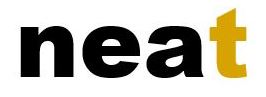 Tasmania's Network of Educational Associations of Tasmania (NEAT) is a federation of both professional and subject associations that serve the interests of educators throughout the State of Tasmania.  Membership of NEAT is open to all education associations with varying levels of financial membership or interest at different times from the state-based associations or their state councils, affiliates and 'umbrella associations'. 

A new website was launched at the beginning of 2020 which enables member associations to access ready links to APTA and joint councils around Australia. The enhanced virtual meetings, reports, and webinar events around the country during 2020 enable Tasmanian teachers and teacher networks to identify national and state professional learning opportunities as they happen.  COVID-19 resulted in the cancellation of planned events such as an ACER Masterclass on the General Capabilities and the ongoing Tasmanian Curriculum’s Years 9-12 Project briefings for interested members across the sectors and jurisdictions.  As the subject and professional associations moved their activities into virtual events, mainly using MS Teams, but also GoogleMeets and ZOOM, there was little appetite or requirement for NEAT to hold face-to-face meetings in the south of the State only with limited statewide travel opportunities available.The NEAT management committee continues to place a priority on three areas:the Years 9 -12 Project Draft Curriculum Framework in Tasmania for responses to consultations and position papers on behalf of the teacher networks and articulated professional learning needs.  There is further information at https://www.education.tas.gov.au/about-us/projects/years-9-12-project/ approaching the UTAS School of Education faculty teams to assist pre-service teachers understand the affordances of networking with their subject and professional member associations, or simply seeking our supportive mentors, coaches and reflective practitioners for the beginning teacher career pathways and sustaining personalised professional learning. supporting teacher networking and communities of practice through social media.Planning for 2021 programs will take place after the AGM prior to the commencement of the academic year.Dr Jillian Abell
President, NEAT Tasmania
https://www.facebook.com/neattas NEAT Facebook site
http://www.neat.tas.edu.au/  NEAT WEBSITE